Automotive Technology 6th EditionChapter 120 – Steering Columns and GearsLesson PlanCHAPTER SUMMARY: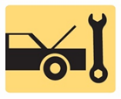 1. Steering wheels, steering wheel removal, steering columns, and conventional steering gears2. Recirculating ball steering gear and steering gear adjustment3. Rack-and-pinion steering gear and rack-and pinion adjustments_____________________________________________________________________________________OBJECTIVES: 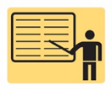 1. Describe the purpose and function of a steering wheel. 2. Explain how to remove a steering wheel. 3. Discuss steering columns and intermediate shafts. 4. Explain the purpose and function of conventional steering gears.5. Explain how a recirculating ball steering gear works. 6. Describe how a rack-and-pinion steering gear works. 7. This chapter will help prepare for Suspension and Steering (A4) ASE certification test content area “A” (Steering System Diagnosis and Repair).____________________________________________________________________________________RESOURCES: (All resources may be found at http://www.jameshalderman.com) Internet access required to hyperlink.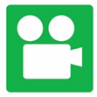 1. Task Sheet ASE (A4-B-1) P-1, (A4-B-2) P-1: Airbag System and Steering Wheel Service2. Task Sheet ASE (A4-B-3) P-2, (A4-B-6) P-2: Steering Column Related Diagnosis3. Task Sheet ASE (A4-B-7) P-2: Steering Gear Adjustment and Replacement4. Chapter PowerPoint 5. Chapter Crossword Puzzle and Word Search 6. Videos: (A4) Suspension and Steering Videos7. Animations: (A4) Suspension and Steering Animations____________________________________________________________________________________ACTIVITIES: 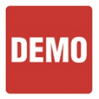 1. Task Sheet ASE (A4-B-1) P-1, (A4-B-2) P-1: Have students complete Airbag System and Steering Wheel Service Task Sheet.2. Task Sheet ASE (A4-B-3) P-2, (A4-B-6) P-2: Have students complete Steering Column Related Diagnosis Task Sheet.3. Task Sheet ASE (A4-B-7) P-2: Have students complete Steering Gear Adjustment and Replacement Task Sheet.        _____________________________________________________________________________________ASSIGNMENTS: 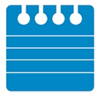 1. Chapter crossword and word search puzzles. 2. Complete end of chapter 10 question quiz. _____________________________________________________________________________________Automotive Technology 6th EditionChapter 120 – Steering Columns and GearsLesson PlanCLASS DISCUSSION: 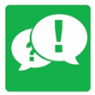 1. Review and group discussion chapter Frequently Asked Questions and Tech Tips sections. 2. Review and group discussion of the five (5) chapter Review Questions._____________________________________________________________________________________NOTES AND EVALUATION: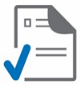 _____________________________________________________________________________________